LEMBAR KONSULTASI TESISNama		:	…………………………………………………………………………………NIM		:	…………………………………………………………………………………Judul		:	…………………………………………………………………………………	…………………………………………………………………………………………………………………………………………………………………………………………………………………………………………………………………………………………………………………………………………Pembimbing I	:	…………………………………………………………………………………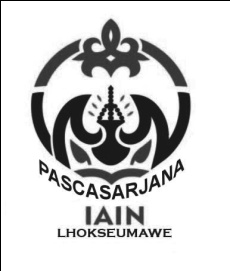 Lhokseumawe, ..............................                        Ka. Prodi ....................................................................................................NIP.LEMBAR KONSULTASI TESISNama		:	…………………………………………………………………………………NIM		:	…………………………………………………………………………………Judul		:	…………………………………………………………………………………	…………………………………………………………………………………………………………………………………………………………………………………………………………………………………………………………………………………………………………………………………………Pembimbing II	:	…………………………………………………………………………………Lhokseumawe, ..............................                        Ka. Prodi ....................................................................................................NIP.NoTanggal/HariUraianParaf PembimbingNoTanggal/HariUraianParaf Pembimbing